السيرة الذاتية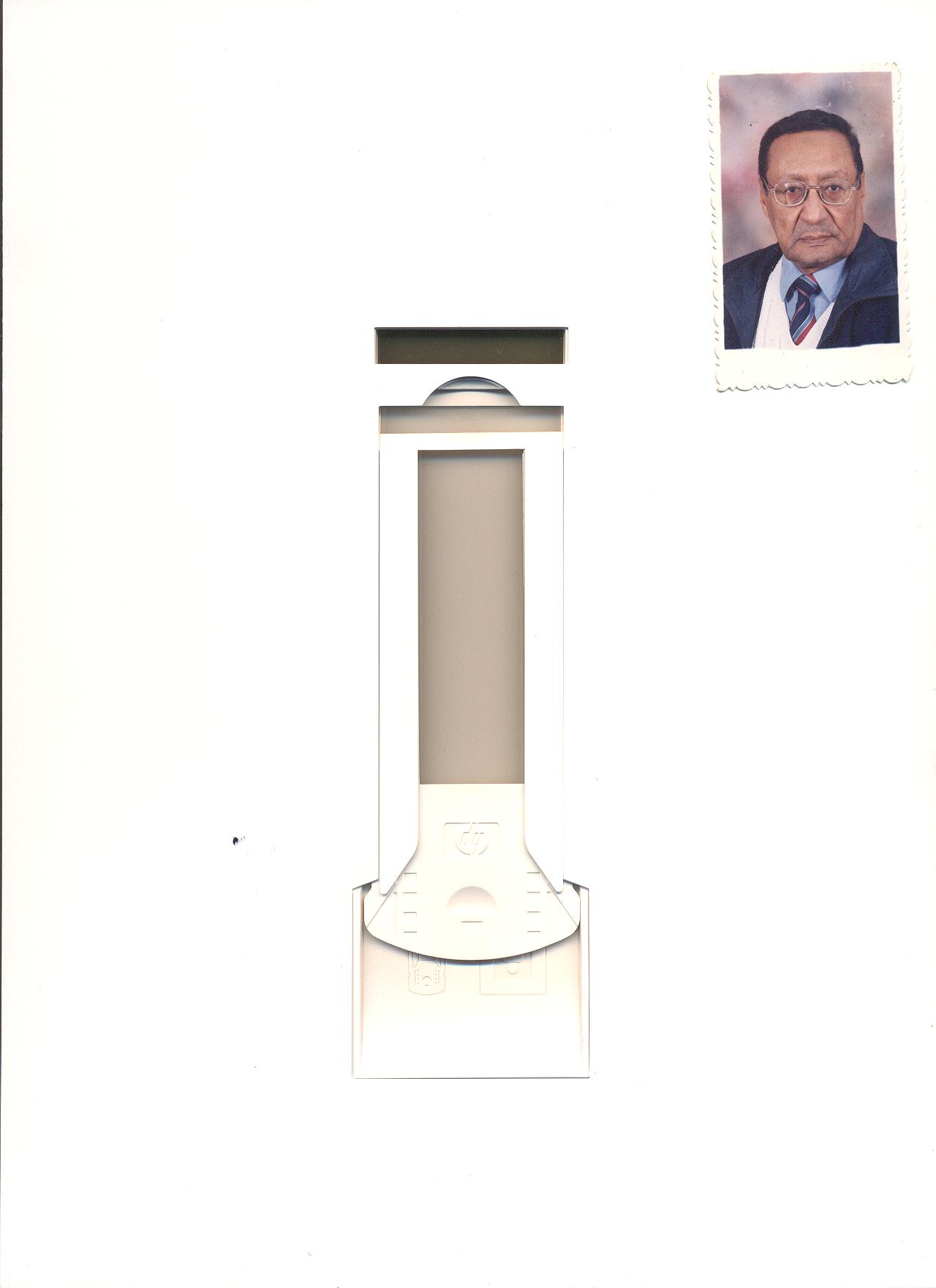 للأستاذ الدكتور/ حسن أحمد عثمانالاستاذ الدكتور حسن احمد عثمان التحق بالمعهد كطالب بقسم الصحة المهينة بالمعهد عام 1962 وتخرج عام 1963 بتقدير أمتياز مع مرتبة الشرف وكان ترتيبه الأول على الدفعة وهو خريج كلية طب القصر العينى ديسمبر 1959 وعين معيدا بقسم الصحة المهنية عام 1964 وحصل على دكتوراه الصحة العامة من طب الإسكندرية عام 1969 ويعمل أستاذ بالقسم منذ 1983 "أستاذ طب الصناعات والسموم الصناعية" وسافر سيادته الى انجلترا/ السويد / تشيكوسلوفاكيا / يونسلافيا في مهمة علمية على نفقة منظمة الصحة العالمية في مجال الصحة المهنية والسموم الصناعية.وعمل مستشار للصحة المهنية بهيئة التأمين الصحى بالإسكندرية.ورئيساً للقسم الصحى بمعهد المساعدين الفنيين بالسعودية.والتدريس بالمعهد الصحى بسلطنة عمان عامى 1996 , 1999.وكذلك التدريس بكلية السياحة والفنادق وطب الأسنان بجامعة الإسكندرية وبمعهد الطب البحرى والاعماق العسكري ومركز دراسات الأمن الصناعى وتولى رئاسة وحدة بحوث ودراسات الصحة المهنية التابعة للمعهد لمدة سبعة سنوات 1988 – 1995.واشترك كباحث في العديد من مشروعات البحث بالقسم والممولة من منظمة الصحة العالمية, Noish, EPA وكذلك في العديد من المؤتمرات العلمية.ومنشور له عدد 24 بحث في المجلات العلمية المصرية والعالمية.واشرف وناقش العديد من رسائل الماجستير والدكتوراه بداخل جامعة الإسكندرية.